	spoj náhradní autobusové dopravy	viz trať 321	001,271,320Vážení cestující, provozovatel dráhy Správa železnic, s.o. informuje, že ve výše uvedeném termínu proběhne výluka v úseku Frýdek-Místek – Vratimov na trati 323 Ostrava – Valašské Meziříčí. Dopravce České dráhy, a.s., proto musí přistoupit k následujícím opatřením:Po dobu výluky budou všechny vlaky ve vyloučeném úseku nahrazeny náhradní autobusovou dopravou. Náhradní doprava bude organizována výhradně dle výlukového jízdního řádu.V úseku Ostrava hl. n. – Vratimov a opačně jedou vlaky v odlišných časových polohách proti pravidelnému jízdnímu řádu. Ve výlukovém jízdním řádu jsou tyto spoje vyznačeny modře. V úseku Frýdlant nad Ostravicí – Valašské Meziříčí / Ostravice a opačně jedou vlaky dle pravidelného jízdního řádu.Zastávky náhradní dopravy: Frýdek-Místek 	– autobusová zastávka “ Frýdek-Místek, Frýdek, žel.st.“ Lískovec u Frýdku 	– autobusová zastávka “Frýdek-Místek, Frýdek, žst. Lískovec“ Paskov 		– autobusová zastávka “Paskov, most“  Vratimov 		– před staniční budovou Ostrava střed 		– provizorní autobusová zastávka před staniční budovou Ostrava středZpoždění vlaků může dosáhnout z provozních důvodů až 10 minut, z tohoto důvodu nemusí být zachovány v příslušných stanicích všechny návaznosti mezi vlaky!Výlukový jízdní řád platný dne 23. 10. 2023,od 8:30 do 20:00 hod.Výlukový jízdní řád platný dne 23. 10. 2023,od 8:30 do 20:00 hod.Výlukový jízdní řád platný dne 23. 10. 2023,od 8:30 do 20:00 hod.Výlukový jízdní řád platný dne 23. 10. 2023,od 8:30 do 20:00 hod.Výlukový jízdní řád platný dne 23. 10. 2023,od 8:30 do 20:00 hod.Výlukový jízdní řád platný dne 23. 10. 2023,od 8:30 do 20:00 hod.Výlukový jízdní řád platný dne 23. 10. 2023,od 8:30 do 20:00 hod.Výlukový jízdní řád platný dne 23. 10. 2023,od 8:30 do 20:00 hod.Výlukový jízdní řád platný dne 23. 10. 2023,od 8:30 do 20:00 hod.Výlukový jízdní řád platný dne 23. 10. 2023,od 8:30 do 20:00 hod.Výlukový jízdní řád platný dne 23. 10. 2023,od 8:30 do 20:00 hod.Výlukový jízdní řád platný dne 23. 10. 2023,od 8:30 do 20:00 hod.Výlukový jízdní řád platný dne 23. 10. 2023,od 8:30 do 20:00 hod.Výlukový jízdní řád platný dne 23. 10. 2023,od 8:30 do 20:00 hod.Výlukový jízdní řád platný dne 23. 10. 2023,od 8:30 do 20:00 hod.Výlukový jízdní řád platný dne 23. 10. 2023,od 8:30 do 20:00 hod.Výlukový jízdní řád platný dne 23. 10. 2023,od 8:30 do 20:00 hod.1  323 Ostrava – Frýdlant nad Ostravicí 
   5 Ostrava – Frýdek-Místek – Frýdlant nad Ostravicí – Ostravice
   6 Ostrava – Frýdek-Místek – Frýdlant nad Ostravicí – Frenštát pod Radhoštěm – Valašské Meziříčí	ODIS1  323 Ostrava – Frýdlant nad Ostravicí 
   5 Ostrava – Frýdek-Místek – Frýdlant nad Ostravicí – Ostravice
   6 Ostrava – Frýdek-Místek – Frýdlant nad Ostravicí – Frenštát pod Radhoštěm – Valašské Meziříčí	ODIS1  323 Ostrava – Frýdlant nad Ostravicí 
   5 Ostrava – Frýdek-Místek – Frýdlant nad Ostravicí – Ostravice
   6 Ostrava – Frýdek-Místek – Frýdlant nad Ostravicí – Frenštát pod Radhoštěm – Valašské Meziříčí	ODIS1  323 Ostrava – Frýdlant nad Ostravicí 
   5 Ostrava – Frýdek-Místek – Frýdlant nad Ostravicí – Ostravice
   6 Ostrava – Frýdek-Místek – Frýdlant nad Ostravicí – Frenštát pod Radhoštěm – Valašské Meziříčí	ODIS1  323 Ostrava – Frýdlant nad Ostravicí 
   5 Ostrava – Frýdek-Místek – Frýdlant nad Ostravicí – Ostravice
   6 Ostrava – Frýdek-Místek – Frýdlant nad Ostravicí – Frenštát pod Radhoštěm – Valašské Meziříčí	ODIS1  323 Ostrava – Frýdlant nad Ostravicí 
   5 Ostrava – Frýdek-Místek – Frýdlant nad Ostravicí – Ostravice
   6 Ostrava – Frýdek-Místek – Frýdlant nad Ostravicí – Frenštát pod Radhoštěm – Valašské Meziříčí	ODIS1  323 Ostrava – Frýdlant nad Ostravicí 
   5 Ostrava – Frýdek-Místek – Frýdlant nad Ostravicí – Ostravice
   6 Ostrava – Frýdek-Místek – Frýdlant nad Ostravicí – Frenštát pod Radhoštěm – Valašské Meziříčí	ODIS1  323 Ostrava – Frýdlant nad Ostravicí 
   5 Ostrava – Frýdek-Místek – Frýdlant nad Ostravicí – Ostravice
   6 Ostrava – Frýdek-Místek – Frýdlant nad Ostravicí – Frenštát pod Radhoštěm – Valašské Meziříčí	ODIS1  323 Ostrava – Frýdlant nad Ostravicí 
   5 Ostrava – Frýdek-Místek – Frýdlant nad Ostravicí – Ostravice
   6 Ostrava – Frýdek-Místek – Frýdlant nad Ostravicí – Frenštát pod Radhoštěm – Valašské Meziříčí	ODIS1  323 Ostrava – Frýdlant nad Ostravicí 
   5 Ostrava – Frýdek-Místek – Frýdlant nad Ostravicí – Ostravice
   6 Ostrava – Frýdek-Místek – Frýdlant nad Ostravicí – Frenštát pod Radhoštěm – Valašské Meziříčí	ODIS1  323 Ostrava – Frýdlant nad Ostravicí 
   5 Ostrava – Frýdek-Místek – Frýdlant nad Ostravicí – Ostravice
   6 Ostrava – Frýdek-Místek – Frýdlant nad Ostravicí – Frenštát pod Radhoštěm – Valašské Meziříčí	ODIS1  323 Ostrava – Frýdlant nad Ostravicí 
   5 Ostrava – Frýdek-Místek – Frýdlant nad Ostravicí – Ostravice
   6 Ostrava – Frýdek-Místek – Frýdlant nad Ostravicí – Frenštát pod Radhoštěm – Valašské Meziříčí	ODIS1  323 Ostrava – Frýdlant nad Ostravicí 
   5 Ostrava – Frýdek-Místek – Frýdlant nad Ostravicí – Ostravice
   6 Ostrava – Frýdek-Místek – Frýdlant nad Ostravicí – Frenštát pod Radhoštěm – Valašské Meziříčí	ODIS1  323 Ostrava – Frýdlant nad Ostravicí 
   5 Ostrava – Frýdek-Místek – Frýdlant nad Ostravicí – Ostravice
   6 Ostrava – Frýdek-Místek – Frýdlant nad Ostravicí – Frenštát pod Radhoštěm – Valašské Meziříčí	ODIS1  323 Ostrava – Frýdlant nad Ostravicí 
   5 Ostrava – Frýdek-Místek – Frýdlant nad Ostravicí – Ostravice
   6 Ostrava – Frýdek-Místek – Frýdlant nad Ostravicí – Frenštát pod Radhoštěm – Valašské Meziříčí	ODIS1  323 Ostrava – Frýdlant nad Ostravicí 
   5 Ostrava – Frýdek-Místek – Frýdlant nad Ostravicí – Ostravice
   6 Ostrava – Frýdek-Místek – Frýdlant nad Ostravicí – Frenštát pod Radhoštěm – Valašské Meziříčí	ODIS1  323 Ostrava – Frýdlant nad Ostravicí 
   5 Ostrava – Frýdek-Místek – Frýdlant nad Ostravicí – Ostravice
   6 Ostrava – Frýdek-Místek – Frýdlant nad Ostravicí – Frenštát pod Radhoštěm – Valašské Meziříčí	ODIS1  323 Ostrava – Frýdlant nad Ostravicí 
   5 Ostrava – Frýdek-Místek – Frýdlant nad Ostravicí – Ostravice
   6 Ostrava – Frýdek-Místek – Frýdlant nad Ostravicí – Frenštát pod Radhoštěm – Valašské Meziříčí	ODIS1  323 Ostrava – Frýdlant nad Ostravicí 
   5 Ostrava – Frýdek-Místek – Frýdlant nad Ostravicí – Ostravice
   6 Ostrava – Frýdek-Místek – Frýdlant nad Ostravicí – Frenštát pod Radhoštěm – Valašské Meziříčí	ODIS1  323 Ostrava – Frýdlant nad Ostravicí 
   5 Ostrava – Frýdek-Místek – Frýdlant nad Ostravicí – Ostravice
   6 Ostrava – Frýdek-Místek – Frýdlant nad Ostravicí – Frenštát pod Radhoštěm – Valašské Meziříčí	ODIS1  323 Ostrava – Frýdlant nad Ostravicí 
   5 Ostrava – Frýdek-Místek – Frýdlant nad Ostravicí – Ostravice
   6 Ostrava – Frýdek-Místek – Frýdlant nad Ostravicí – Frenštát pod Radhoštěm – Valašské Meziříčí	ODIS1  323 Ostrava – Frýdlant nad Ostravicí 
   5 Ostrava – Frýdek-Místek – Frýdlant nad Ostravicí – Ostravice
   6 Ostrava – Frýdek-Místek – Frýdlant nad Ostravicí – Frenštát pod Radhoštěm – Valašské Meziříčí	ODIS1  323 Ostrava – Frýdlant nad Ostravicí 
   5 Ostrava – Frýdek-Místek – Frýdlant nad Ostravicí – Ostravice
   6 Ostrava – Frýdek-Místek – Frýdlant nad Ostravicí – Frenštát pod Radhoštěm – Valašské Meziříčí	ODIS1  323 Ostrava – Frýdlant nad Ostravicí 
   5 Ostrava – Frýdek-Místek – Frýdlant nad Ostravicí – Ostravice
   6 Ostrava – Frýdek-Místek – Frýdlant nad Ostravicí – Frenštát pod Radhoštěm – Valašské Meziříčí	ODIS1  323 Ostrava – Frýdlant nad Ostravicí 
   5 Ostrava – Frýdek-Místek – Frýdlant nad Ostravicí – Ostravice
   6 Ostrava – Frýdek-Místek – Frýdlant nad Ostravicí – Frenštát pod Radhoštěm – Valašské Meziříčí	ODIS1  323 Ostrava – Frýdlant nad Ostravicí 
   5 Ostrava – Frýdek-Místek – Frýdlant nad Ostravicí – Ostravice
   6 Ostrava – Frýdek-Místek – Frýdlant nad Ostravicí – Frenštát pod Radhoštěm – Valašské Meziříčí	ODIS1  323 Ostrava – Frýdlant nad Ostravicí 
   5 Ostrava – Frýdek-Místek – Frýdlant nad Ostravicí – Ostravice
   6 Ostrava – Frýdek-Místek – Frýdlant nad Ostravicí – Frenštát pod Radhoštěm – Valašské Meziříčí	ODISkm	km	Správa železnic / ČD, a.s.	VlakSpráva železnic / ČD, a.s.	Vlak	3106
		3148
	95016	3108
	
	95018	3110
	
		3110
	
	9502095020	3112
	
		3112
	
	9502295022	3114
	
		3114
	
		3114
	
	9502495024	3116
	
		3116
	
		3116
	
	ze staniceze stanice0	Ostrava hl. n. 1,2	Ostrava hl. n. 1,2		7 26	7 55	8 08	9 08	9 08	10 08	10 08	11 08	11 08	11 08	12 08	12 08	12 082	Ostrava-Stodolní 1,2 	Ostrava-Stodolní 1,2 		7 30	7 59	8 11	9 11	9 11	10 11	10 11	11 11	11 11	11 11	12 11	12 11	12 113	Ostrava střed 1,2 	Ostrava střed 1,2 		7 32	8 018 25	8 139 25	9 13	9 1310 2510 25	10 13	10 1311 2511 25	11 13	11 13	11 1312 2512 25	12 13	12 13	12 136	Ostrava-Kunčičky 1,2 	Ostrava-Kunčičky 1,2 		7 35	8 04		8 17		9 17	9 17			10 17	10 17			11 17	11 17	11 17			12 17	12 17	12 178	Ostrava-Kunčice 1,2,18 	Ostrava-Kunčice 1,2,18 		7 38	8 07		8 20		9 20	9 20			10 20	10 20			11 20	11 20	11 20			12 20	12 20	12 20Ostrava-Kunčice 1,2,18 	Ostrava-Kunčice 1,2,18 		7 39	8 09	8 21	9 219 21		10 2110 21		11 2111 2111 21		12 2112 2112 2110	Vratimov 2,18 Vratimov 2,18 	7 42	8 12	8 24	9 249 24		10 2410 24		11 2411 2411 24		12 2412 2412 24Správa železnic / ČD, a.s.	BusSpráva železnic / ČD, a.s.	Bus310831103110		31123112		311431143114		311631163116Vratimov 2,18 Vratimov 2,18 			8 27	9 279 27		10 2710 27		11 2711 2711 27		12 2712 2712 2714	Paskov 2,18,50 Paskov 2,18,50 	7 51	8 21	8 33	9 339 33		10 3310 33		11 3311 3311 33		12 3312 3312 3319	Lískovec u Frýdku 50 Lískovec u Frýdku 50 	7 56	8 26		8 41		9 41	9 41			10 41	10 41			11 41	11 41	11 41			12 41	12 41	12 4122	Frýdek-Místek 322 49,50,55 	Frýdek-Místek 322 49,50,55 		8 00	8 308 55	8 559 55	9 55	9 5510 5510 55	10 55	10 5511 5511 55	11 55	11 55	11 5512 5512 55	12 55	12 55	12 55Správa železnic / ČD, a.s.	VlakSpráva železnic / ČD, a.s.	Vlak3108

	3110
	
		3110
	
		3112
	
		3112
	
	3114

3114

3114

3116

3116

3116

Frýdek-Místek 322 49,50,55 Frýdek-Místek 322 49,50,55 	8 02	8 32	9 02	10 02	10 02	11 02	11 02	12 02	12 02	12 02	13 02	13 02	13 0225	Baška 49Baška 49	8 06	8 36	9 06	10 06	10 06	11 06	11 06	12 06	12 06	12 06	13 06	13 06	13 0629	Pržno 48,49Pržno 48,49	8 11	8 41	9 11	10 11	10 11	11 11	11 11	12 11	12 11	12 11	13 11	13 11	13 1132	Frýdlant nad Ostravicí 48 	Frýdlant nad Ostravicí 48 		8 15	8 45	9 15	10 15	10 15	11 15	11 15	12 15	12 15	12 15	13 15	13 15	13 15km	km	Správa železnic / ČD, a.s.	VlakSpráva železnic / ČD, a.s.	Vlak95026	3150
	
	95028	3118
	
	95030	3152
	
	95032	3120
	
		3120
	
	9503495034	3154
	
		3154
	
	9503695036	3122
		3122
		3122
	9503895038	3156	
		3156	
		3156	
		Ze stanice	Ze stanice0	Ostrava hl. n. 1,2	Ostrava hl. n. 1,2		12 38	13 08	13 38	14 08	14 08	14 38	14 38	15 08	15 08	15 08	15 38	15 38	15 382	Ostrava-Stodolní 1,2 	Ostrava-Stodolní 1,2 		12 41	13 11	13 41	14 11	14 11	14 41	14 41	15 11	15 11	15 11	15 41	15 41	15 413	Ostrava střed 1,2 	Ostrava střed 1,2 	12 55	12 4313 25	13 1313 55	13 4314 25	14 13	14 1314 5514 55	14 43	14 4315 2515 25	15 13	15 13	15 1315 5515 55	15 43	15 43	15 436	Ostrava-Kunčičky 1,2 	Ostrava-Kunčičky 1,2 			12 47		13 17		13 47		14 17	14 17			14 47	14 47			15 17	15 17	15 17			15 47	15 47	15 478	Ostrava-Kunčice 1,2,18 	Ostrava-Kunčice 1,2,18 			12 50		13 20		13 50		14 20	14 20			14 50	14 50			15 20	15 20	15 20			15 50	15 50	15 50Ostrava-Kunčice 1,2,18 	Ostrava-Kunčice 1,2,18 			12 51	13 21		13 51	14 2114 21			14 51	14 51		15 2115 2115 21			15 51	15 51	15 5110	Vratimov 2,18 Vratimov 2,18 		12 54	13 24          	13 54	14 2414 24			14 54	14 54		15 2415 2415 24			15 54	15 54	15 54Správa železnic / ČD, a.s.	BusSpráva železnic / ČD, a.s.	Bus315031183152312031203154315431223122312231563156315610Vratimov 2,18 Vratimov 2,18 	12 5733 00 32	13 27	      13 57	14 2714 27		      14 57      14 57		15 2715 2715 27		      15 57      15 57      15 5714	Paskov 2,18,50 Paskov 2,18,50 	13 03	13 33	14 03	14 3314 33		15 0315 03		15 3315 3315 33		16 0316 0316 0319	Lískovec u Frýdku 50 Lískovec u Frýdku 50 	13 11		13 41	14 11		14 41	14 41		15 1115 11			15 41	15 41	15 41		16 1116 1116 1122	Frýdek-Místek 322 49,50,55 	Frýdek-Místek 322 49,50,55 	13 2513 2513 55	13 5514 25	14 2514 55	14 55	14 5515 2515 2515 2515 2515 5515 55	15 55	15 55	15 5516 2516 25	16 25	16 25	16 25Správa železnic / ČD, a.s.	VlakSpráva železnic / ČD, a.s.	Vlak3150

	3118
	
3152

3120

3120

3154

3154

	3122
	
		3122
	
		3122
	
		3156
1. 2.		3156
1. 2.		3156
1. 2.	Frýdek-Místek 322 49,50,55 Frýdek-Místek 322 49,50,55 	13 32	14 02	14 32	15 02	15 02	15 32	15 32	16 02	16 02	16 02	16 32	16 32	16 3225	Baška 49Baška 49	13 36	14 06	14 36	15 06	15 06	15 36	15 36	16 06	16 06	16 06	16 36	16 36	16 3629	Pržno 48,49Pržno 48,49	13 41	14 11	14 41	15 11	15 11	15 41	15 41	16 11	16 11	16 11	16 412	16 412	16 41232	Frýdlant nad Ostravicí 48 	Frýdlant nad Ostravicí 48 		13 45	14 15	14 45	15 15	15 15	15 45	15 45	16 15	16 15	16 15	16 45	16 45	16 45	Do stanice	Do stanicekm	km	Správa železnic / ČD, a.s.	VlakSpráva železnic / ČD, a.s.	Vlak95040	3124
	
	95042	3158	
	95044	3126
	
	95046   3162
	   3162
	9504895048	3128
		3128
	9505095050	3130
	
		3130
	
		3130
	
		3132
	
	3132
	
	Ze stanice	Ze stanice0	Ostrava hl. n. 1,2	Ostrava hl. n. 1,2		16 08	16 38	17 08	17 38	17 38	18 08	18 08	19 08	19 08	19 08	20 26	20 262	Ostrava-Stodolní 1,2 	Ostrava-Stodolní 1,2 		16 11	16 41	17 11	17 41	17 41	18 11	18 11	19 11	19 11	19 11	20 30	20 303	Ostrava střed 1,2 	Ostrava střed 1,2 	16 25	16 1316 55	16 4317 25	17 1317 55	17 43	17 4318 2518 25	18 13	18 1319 2519 25	19 13	19 13	19 13	20 32	20 326	Ostrava-Kunčičky 1,2 	Ostrava-Kunčičky 1,2 			16 17		16 47		17 17          	17 47	17 47			18 17	18 17			19 17	19 17	19 17	20 35	20 358	Ostrava-Kunčice 1,2,18 	Ostrava-Kunčice 1,2,18 			16 20		16 50		17 20		17 50	17 50			18 20	18 20			19 20	19 20	19 20	20 38	20 38Ostrava-Kunčice 1,2,18 	Ostrava-Kunčice 1,2,18 		16 21		16 51	17 21		17 51	17 51		18 2118 21		19 2119 2119 21	20 39	20 3910	Vratimov 2,18 Vratimov 2,18 	16 24		16 54	17 24		17 54	17 54		18 2418 24		19 2419 2419 24	20 43	20 43Správa železnic / ČD, a.s.	BusSpráva železnic / ČD, a.s.	Bus312431583126316231623128312831303130313010Vratimov 2,18 Vratimov 2,18 	16 27	      16 57	17 27	      17 57      17 57		18 2718 27		19 2719 2719 27				14	Paskov 2,18,50 Paskov 2,18,50 	16 33	17 03	17 33	18 0318 03		18 3318 33		19 3319 3319 33	20 48	20 4819	Lískovec u Frýdku 50 Lískovec u Frýdku 50 		16 41	17 11		17 41	18 1118 11			18 41	18 41			19 41	19 41	19 41	20 54	20 5422	Frýdek-Místek 322 49,50,55 	Frýdek-Místek 322 49,50,55 	16 55	16 5517 25	17 2517 55	17 5518 2518 2518 2518 5518 55	18 55	18 5519 5519 55	19 55	19 55	19 55	20 58	20 58Správa železnic / ČD, a.s.	VlakSpráva železnic / ČD, a.s.	Vlak3124

1.2. 	3158
	
		3126
	
	3162
3162
	3128
	
		3128
	
		3130
	1.2.
		3130
	1.2.
		3130
	1.2.
	Frýdek-Místek 322 49,50,55 Frýdek-Místek 322 49,50,55 	17 02	17 32	18 02	18 32	18 32	19 02	19 02	20 02	20 02	20 02	21 02	21 0225	Baška 49Baška 49	17 06	17 36	18 06	18 36	18 36	19 06	19 06	20 06	20 06	20 06	21 06	21 0629	Pržno 48,49Pržno 48,49	17 11	17 41	18 11	18 41	18 41	19 11	19 11	20 11	20 11	20 11	21 11	21 1132	Frýdlant nad Ostravicí 48 	Frýdlant nad Ostravicí 48 		17 15	17 45	18 15	18 45	18 45	19 15	19 15	20 15	20 15	20 15	21 15	21 15	Do stanice	Do stanice1  323 Frýdlant nad Ostravicí – Ostrava
   5 Ostravice – Frýdlant nad Ostravicí – Frýdek-Místek – Ostrava
   6 Valašské Meziříčí – Frenštát pod Radhoštěm – Frýdlant nad Ostravicí – Frýdek-Místek – Ostrava	ODIS 1  323 Frýdlant nad Ostravicí – Ostrava
   5 Ostravice – Frýdlant nad Ostravicí – Frýdek-Místek – Ostrava
   6 Valašské Meziříčí – Frenštát pod Radhoštěm – Frýdlant nad Ostravicí – Frýdek-Místek – Ostrava	ODIS 1  323 Frýdlant nad Ostravicí – Ostrava
   5 Ostravice – Frýdlant nad Ostravicí – Frýdek-Místek – Ostrava
   6 Valašské Meziříčí – Frenštát pod Radhoštěm – Frýdlant nad Ostravicí – Frýdek-Místek – Ostrava	ODIS 1  323 Frýdlant nad Ostravicí – Ostrava
   5 Ostravice – Frýdlant nad Ostravicí – Frýdek-Místek – Ostrava
   6 Valašské Meziříčí – Frenštát pod Radhoštěm – Frýdlant nad Ostravicí – Frýdek-Místek – Ostrava	ODIS 1  323 Frýdlant nad Ostravicí – Ostrava
   5 Ostravice – Frýdlant nad Ostravicí – Frýdek-Místek – Ostrava
   6 Valašské Meziříčí – Frenštát pod Radhoštěm – Frýdlant nad Ostravicí – Frýdek-Místek – Ostrava	ODIS 1  323 Frýdlant nad Ostravicí – Ostrava
   5 Ostravice – Frýdlant nad Ostravicí – Frýdek-Místek – Ostrava
   6 Valašské Meziříčí – Frenštát pod Radhoštěm – Frýdlant nad Ostravicí – Frýdek-Místek – Ostrava	ODIS 1  323 Frýdlant nad Ostravicí – Ostrava
   5 Ostravice – Frýdlant nad Ostravicí – Frýdek-Místek – Ostrava
   6 Valašské Meziříčí – Frenštát pod Radhoštěm – Frýdlant nad Ostravicí – Frýdek-Místek – Ostrava	ODIS 1  323 Frýdlant nad Ostravicí – Ostrava
   5 Ostravice – Frýdlant nad Ostravicí – Frýdek-Místek – Ostrava
   6 Valašské Meziříčí – Frenštát pod Radhoštěm – Frýdlant nad Ostravicí – Frýdek-Místek – Ostrava	ODIS 1  323 Frýdlant nad Ostravicí – Ostrava
   5 Ostravice – Frýdlant nad Ostravicí – Frýdek-Místek – Ostrava
   6 Valašské Meziříčí – Frenštát pod Radhoštěm – Frýdlant nad Ostravicí – Frýdek-Místek – Ostrava	ODIS 1  323 Frýdlant nad Ostravicí – Ostrava
   5 Ostravice – Frýdlant nad Ostravicí – Frýdek-Místek – Ostrava
   6 Valašské Meziříčí – Frenštát pod Radhoštěm – Frýdlant nad Ostravicí – Frýdek-Místek – Ostrava	ODIS 1  323 Frýdlant nad Ostravicí – Ostrava
   5 Ostravice – Frýdlant nad Ostravicí – Frýdek-Místek – Ostrava
   6 Valašské Meziříčí – Frenštát pod Radhoštěm – Frýdlant nad Ostravicí – Frýdek-Místek – Ostrava	ODIS 1  323 Frýdlant nad Ostravicí – Ostrava
   5 Ostravice – Frýdlant nad Ostravicí – Frýdek-Místek – Ostrava
   6 Valašské Meziříčí – Frenštát pod Radhoštěm – Frýdlant nad Ostravicí – Frýdek-Místek – Ostrava	ODIS 1  323 Frýdlant nad Ostravicí – Ostrava
   5 Ostravice – Frýdlant nad Ostravicí – Frýdek-Místek – Ostrava
   6 Valašské Meziříčí – Frenštát pod Radhoštěm – Frýdlant nad Ostravicí – Frýdek-Místek – Ostrava	ODIS 1  323 Frýdlant nad Ostravicí – Ostrava
   5 Ostravice – Frýdlant nad Ostravicí – Frýdek-Místek – Ostrava
   6 Valašské Meziříčí – Frenštát pod Radhoštěm – Frýdlant nad Ostravicí – Frýdek-Místek – Ostrava	ODIS 1  323 Frýdlant nad Ostravicí – Ostrava
   5 Ostravice – Frýdlant nad Ostravicí – Frýdek-Místek – Ostrava
   6 Valašské Meziříčí – Frenštát pod Radhoštěm – Frýdlant nad Ostravicí – Frýdek-Místek – Ostrava	ODIS 1  323 Frýdlant nad Ostravicí – Ostrava
   5 Ostravice – Frýdlant nad Ostravicí – Frýdek-Místek – Ostrava
   6 Valašské Meziříčí – Frenštát pod Radhoštěm – Frýdlant nad Ostravicí – Frýdek-Místek – Ostrava	ODIS 1  323 Frýdlant nad Ostravicí – Ostrava
   5 Ostravice – Frýdlant nad Ostravicí – Frýdek-Místek – Ostrava
   6 Valašské Meziříčí – Frenštát pod Radhoštěm – Frýdlant nad Ostravicí – Frýdek-Místek – Ostrava	ODIS 1  323 Frýdlant nad Ostravicí – Ostrava
   5 Ostravice – Frýdlant nad Ostravicí – Frýdek-Místek – Ostrava
   6 Valašské Meziříčí – Frenštát pod Radhoštěm – Frýdlant nad Ostravicí – Frýdek-Místek – Ostrava	ODIS 1  323 Frýdlant nad Ostravicí – Ostrava
   5 Ostravice – Frýdlant nad Ostravicí – Frýdek-Místek – Ostrava
   6 Valašské Meziříčí – Frenštát pod Radhoštěm – Frýdlant nad Ostravicí – Frýdek-Místek – Ostrava	ODIS 1  323 Frýdlant nad Ostravicí – Ostrava
   5 Ostravice – Frýdlant nad Ostravicí – Frýdek-Místek – Ostrava
   6 Valašské Meziříčí – Frenštát pod Radhoštěm – Frýdlant nad Ostravicí – Frýdek-Místek – Ostrava	ODIS 1  323 Frýdlant nad Ostravicí – Ostrava
   5 Ostravice – Frýdlant nad Ostravicí – Frýdek-Místek – Ostrava
   6 Valašské Meziříčí – Frenštát pod Radhoštěm – Frýdlant nad Ostravicí – Frýdek-Místek – Ostrava	ODIS 1  323 Frýdlant nad Ostravicí – Ostrava
   5 Ostravice – Frýdlant nad Ostravicí – Frýdek-Místek – Ostrava
   6 Valašské Meziříčí – Frenštát pod Radhoštěm – Frýdlant nad Ostravicí – Frýdek-Místek – Ostrava	ODIS 1  323 Frýdlant nad Ostravicí – Ostrava
   5 Ostravice – Frýdlant nad Ostravicí – Frýdek-Místek – Ostrava
   6 Valašské Meziříčí – Frenštát pod Radhoštěm – Frýdlant nad Ostravicí – Frýdek-Místek – Ostrava	ODIS 1  323 Frýdlant nad Ostravicí – Ostrava
   5 Ostravice – Frýdlant nad Ostravicí – Frýdek-Místek – Ostrava
   6 Valašské Meziříčí – Frenštát pod Radhoštěm – Frýdlant nad Ostravicí – Frýdek-Místek – Ostrava	ODIS 1  323 Frýdlant nad Ostravicí – Ostrava
   5 Ostravice – Frýdlant nad Ostravicí – Frýdek-Místek – Ostrava
   6 Valašské Meziříčí – Frenštát pod Radhoštěm – Frýdlant nad Ostravicí – Frýdek-Místek – Ostrava	ODIS km	km	Správa železnic / ČD, a.s.	VlakSpráva železnic / ČD, a.s.	Vlak	3145
		3107
	1.2.  
		3147
	
		3109
	1.2.  
		3111
	1.2.
		3111
	1.2.
		3113
	
		3113
	
		3115
	
		3115
	
		Ze stanice	Ze stanice40	Frýdlant nad Ostravicí 48Frýdlant nad Ostravicí 48	7 16	7 46	8 16	8 46	9 46	9 46	10 46	10 46	11 46	11 4643	Pržno 48,49 Pržno 48,49 	7 20	7 50	8 20	8 50	9 50	9 50	10 50	10 50	11 50	11 5047	Baška 49Baška 49	7 25	7 55	8 25	8 55	9 55	9 55	10 55	10 55	11 55	11 5550	Frýdek-Místek 322 49,50,55 	Frýdek-Místek 322 49,50,55 		7 29	7 59	8 29	8 59	9 59	9 59	10 59	10 59	11 59	11 59Správa železnic / ČD, a.s.	BusSpráva železnic / ČD, a.s.	Bus950173107950193147950213109950233111311195025950253113311395027950279502731153115950299502950Frýdek-Místek 322 49,50,55 Frýdek-Místek 322 49,50,55 	7 31	8 03	8 03	8 33 8 33	9 03	9 03	10 03	10 03	10 03	11 03	11 03	11 03	11 03	12 03	12 03	12 03	12 03	12 03	13 03	13 0353	Lískovec u Frýdku 50 Lískovec u Frýdku 50 	7 35		8 10	8 40		9 10		10 10	10 10			11 10	11 10				12 10	12 10		58	Paskov 2,18,50 Paskov 2,18,50 	7 40		8 17		8 47		9 17		10 17	10 17			11 17	11 17				12 17	12 17		62Vratimov 2,18Vratimov 2,18	8 30		9 00	9 30	10 3010 30		11 3011 30			12 3012 30		Správa železnic / ČD, a.s.	VlakSpráva železnic / ČD, a.s.	Vlak		3107
	
			3147
	
			3109
	
			3111
	
		3111
	
		3113
	
		3113
	
					3115
	
		3115
	
	62	Vratimov 2,18 Vratimov 2,18 	7 45	8 35		9 05	9 35	10 3510 35		11 3511 35			12 3512 35		64	Ostrava-Kunčice 1,2,18 	Ostrava-Kunčice 1,2,18 		7 49	8 39		9 09	9 39	10 3910 39		11 3911 39			12 3912 39		Ostrava-Kunčice 1,2,18 	Ostrava-Kunčice 1,2,18 		7 50		8 40		9 10		9 40		10 40	10 40			11 40	11 40				12 40	12 40		66	Ostrava-Kunčičky 1,2 	Ostrava-Kunčičky 1,2 		7 53		8 43		9 13		9 43		10 43	10 43			11 43	11 43				12 43	12 43		69	Ostrava střed 1,2 	Ostrava střed 1,2 		7 568 33	8 469 03	9 169 33	9 4610 33	10 46	10 4611 3311 33	11 46	11 4612 3312 3312 33	12 46	12 4613 3313 3370	Ostrava-Stodolní 1,2 	Ostrava-Stodolní 1,2 		7 58	8 48	9 18	9 48	10 48	10 4811 4811 48	12 48	12 4872	Ostrava hl. n. 1,2 4/7 	Ostrava hl. n. 1,2 4/7 		8 02	8 52	9 22	9 52	10 52	10 5211 5211 52	12 52	12 52	Do stanice	Do staniceVýlukový jízdní řád platný jen dne 23. 10. 2023,od 8:30 do 20:00 hod.Výlukový jízdní řád platný jen dne 23. 10. 2023,od 8:30 do 20:00 hod.Výlukový jízdní řád platný jen dne 23. 10. 2023,od 8:30 do 20:00 hod.Výlukový jízdní řád platný jen dne 23. 10. 2023,od 8:30 do 20:00 hod.Výlukový jízdní řád platný jen dne 23. 10. 2023,od 8:30 do 20:00 hod.Výlukový jízdní řád platný jen dne 23. 10. 2023,od 8:30 do 20:00 hod.Výlukový jízdní řád platný jen dne 23. 10. 2023,od 8:30 do 20:00 hod.Výlukový jízdní řád platný jen dne 23. 10. 2023,od 8:30 do 20:00 hod.Výlukový jízdní řád platný jen dne 23. 10. 2023,od 8:30 do 20:00 hod.Výlukový jízdní řád platný jen dne 23. 10. 2023,od 8:30 do 20:00 hod.Výlukový jízdní řád platný jen dne 23. 10. 2023,od 8:30 do 20:00 hod.Výlukový jízdní řád platný jen dne 23. 10. 2023,od 8:30 do 20:00 hod.Výlukový jízdní řád platný jen dne 23. 10. 2023,od 8:30 do 20:00 hod.2  323 Frýdlant nad Ostravicí – Ostrava
   5 Ostravice – Frýdlant nad Ostravicí – Frýdek-Místek – Ostrava
   6 Valašské Meziříčí – Frenštát pod Radhoštěm – Frýdlant nad Ostravicí – Frýdek-Místek – Ostrava	ODIS2  323 Frýdlant nad Ostravicí – Ostrava
   5 Ostravice – Frýdlant nad Ostravicí – Frýdek-Místek – Ostrava
   6 Valašské Meziříčí – Frenštát pod Radhoštěm – Frýdlant nad Ostravicí – Frýdek-Místek – Ostrava	ODIS2  323 Frýdlant nad Ostravicí – Ostrava
   5 Ostravice – Frýdlant nad Ostravicí – Frýdek-Místek – Ostrava
   6 Valašské Meziříčí – Frenštát pod Radhoštěm – Frýdlant nad Ostravicí – Frýdek-Místek – Ostrava	ODIS2  323 Frýdlant nad Ostravicí – Ostrava
   5 Ostravice – Frýdlant nad Ostravicí – Frýdek-Místek – Ostrava
   6 Valašské Meziříčí – Frenštát pod Radhoštěm – Frýdlant nad Ostravicí – Frýdek-Místek – Ostrava	ODIS2  323 Frýdlant nad Ostravicí – Ostrava
   5 Ostravice – Frýdlant nad Ostravicí – Frýdek-Místek – Ostrava
   6 Valašské Meziříčí – Frenštát pod Radhoštěm – Frýdlant nad Ostravicí – Frýdek-Místek – Ostrava	ODIS2  323 Frýdlant nad Ostravicí – Ostrava
   5 Ostravice – Frýdlant nad Ostravicí – Frýdek-Místek – Ostrava
   6 Valašské Meziříčí – Frenštát pod Radhoštěm – Frýdlant nad Ostravicí – Frýdek-Místek – Ostrava	ODIS2  323 Frýdlant nad Ostravicí – Ostrava
   5 Ostravice – Frýdlant nad Ostravicí – Frýdek-Místek – Ostrava
   6 Valašské Meziříčí – Frenštát pod Radhoštěm – Frýdlant nad Ostravicí – Frýdek-Místek – Ostrava	ODIS2  323 Frýdlant nad Ostravicí – Ostrava
   5 Ostravice – Frýdlant nad Ostravicí – Frýdek-Místek – Ostrava
   6 Valašské Meziříčí – Frenštát pod Radhoštěm – Frýdlant nad Ostravicí – Frýdek-Místek – Ostrava	ODIS2  323 Frýdlant nad Ostravicí – Ostrava
   5 Ostravice – Frýdlant nad Ostravicí – Frýdek-Místek – Ostrava
   6 Valašské Meziříčí – Frenštát pod Radhoštěm – Frýdlant nad Ostravicí – Frýdek-Místek – Ostrava	ODIS2  323 Frýdlant nad Ostravicí – Ostrava
   5 Ostravice – Frýdlant nad Ostravicí – Frýdek-Místek – Ostrava
   6 Valašské Meziříčí – Frenštát pod Radhoštěm – Frýdlant nad Ostravicí – Frýdek-Místek – Ostrava	ODIS2  323 Frýdlant nad Ostravicí – Ostrava
   5 Ostravice – Frýdlant nad Ostravicí – Frýdek-Místek – Ostrava
   6 Valašské Meziříčí – Frenštát pod Radhoštěm – Frýdlant nad Ostravicí – Frýdek-Místek – Ostrava	ODIS2  323 Frýdlant nad Ostravicí – Ostrava
   5 Ostravice – Frýdlant nad Ostravicí – Frýdek-Místek – Ostrava
   6 Valašské Meziříčí – Frenštát pod Radhoštěm – Frýdlant nad Ostravicí – Frýdek-Místek – Ostrava	ODIS2  323 Frýdlant nad Ostravicí – Ostrava
   5 Ostravice – Frýdlant nad Ostravicí – Frýdek-Místek – Ostrava
   6 Valašské Meziříčí – Frenštát pod Radhoštěm – Frýdlant nad Ostravicí – Frýdek-Místek – Ostrava	ODIS2  323 Frýdlant nad Ostravicí – Ostrava
   5 Ostravice – Frýdlant nad Ostravicí – Frýdek-Místek – Ostrava
   6 Valašské Meziříčí – Frenštát pod Radhoštěm – Frýdlant nad Ostravicí – Frýdek-Místek – Ostrava	ODIS2  323 Frýdlant nad Ostravicí – Ostrava
   5 Ostravice – Frýdlant nad Ostravicí – Frýdek-Místek – Ostrava
   6 Valašské Meziříčí – Frenštát pod Radhoštěm – Frýdlant nad Ostravicí – Frýdek-Místek – Ostrava	ODIS2  323 Frýdlant nad Ostravicí – Ostrava
   5 Ostravice – Frýdlant nad Ostravicí – Frýdek-Místek – Ostrava
   6 Valašské Meziříčí – Frenštát pod Radhoštěm – Frýdlant nad Ostravicí – Frýdek-Místek – Ostrava	ODIS2  323 Frýdlant nad Ostravicí – Ostrava
   5 Ostravice – Frýdlant nad Ostravicí – Frýdek-Místek – Ostrava
   6 Valašské Meziříčí – Frenštát pod Radhoštěm – Frýdlant nad Ostravicí – Frýdek-Místek – Ostrava	ODIS2  323 Frýdlant nad Ostravicí – Ostrava
   5 Ostravice – Frýdlant nad Ostravicí – Frýdek-Místek – Ostrava
   6 Valašské Meziříčí – Frenštát pod Radhoštěm – Frýdlant nad Ostravicí – Frýdek-Místek – Ostrava	ODIS2  323 Frýdlant nad Ostravicí – Ostrava
   5 Ostravice – Frýdlant nad Ostravicí – Frýdek-Místek – Ostrava
   6 Valašské Meziříčí – Frenštát pod Radhoštěm – Frýdlant nad Ostravicí – Frýdek-Místek – Ostrava	ODIS2  323 Frýdlant nad Ostravicí – Ostrava
   5 Ostravice – Frýdlant nad Ostravicí – Frýdek-Místek – Ostrava
   6 Valašské Meziříčí – Frenštát pod Radhoštěm – Frýdlant nad Ostravicí – Frýdek-Místek – Ostrava	ODIS2  323 Frýdlant nad Ostravicí – Ostrava
   5 Ostravice – Frýdlant nad Ostravicí – Frýdek-Místek – Ostrava
   6 Valašské Meziříčí – Frenštát pod Radhoštěm – Frýdlant nad Ostravicí – Frýdek-Místek – Ostrava	ODISkm	km	Správa železnic / ČD, a.s.	VlakSpráva železnic / ČD, a.s.	Vlak	3117
	1.2.	3149
	
		3119
	
		3151
	
		3121
	1.2.  
		3153
	1.2.	3123
	
		Ze stanice	Ze stanice40	Frýdlant nad Ostravicí 48Frýdlant nad Ostravicí 48	12 46	13 16	13 46	14 16	14 46	15 16	15 4643	Pržno 48,49 Pržno 48,49 	12 50	13 20	13 50	14 20	14 50	15 20	15 5047	Baška 49Baška 49	12 55	13 25	13 55	14 25	14 55	15 25	15 5550	Frýdek-Místek 322 49,50,55 	Frýdek-Místek 322 49,50,55 		12 59	13 29	13 59	14 29	14 59	15 29	15 59Správa železnic / ČD, a.s.	BusSpráva železnic / ČD, a.s.	Bus3117950313149950333119950353151950373121950393153950419504131239504350Frýdek-Místek 322 49,50,55 Frýdek-Místek 322 49,50,55 	13 03	13 33 13 33	14 03	14 03	14 33 14 33	15 03	15 03	15 33 15 33	16 03	16 03	16 03	16 3353	Lískovec u Frýdku 50 Lískovec u Frýdku 50 	13 10	13 40		14 10	14 40		15 10	15 40			16 10	58	Paskov 2,18,50 Paskov 2,18,50 	13 17		13 47		14 17		14 47		15 17		15 47			16 17	62Vratimov 2,18Vratimov 2,1813 30		14 00	14 30		15 00	15 30		16 00		16 30	Správa železnic / ČD, a.s.	VlakSpráva železnic / ČD, a.s.	Vlak	3117
	
		3149
	
		3119
	
		3151
	
		3121
	
		3153
	
		3123
	
	62	Vratimov 2,18 Vratimov 2,18 13 35		14 0514 35		15 0515 35		16 0516 35	64	Ostrava-Kunčice 1,2,18 	Ostrava-Kunčice 1,2,18 	13 39		14 09	14 39		15 09	15 39		19 09		16 39	Ostrava-Kunčice 1,2,18 	Ostrava-Kunčice 1,2,18 		13 40		14 10		14 40		15 10		15 40		16 10			16 40	66	Ostrava-Kunčičky 1,2 	Ostrava-Kunčičky 1,2 		13 43		14 13		14 43		15 13		15 43		16 13			16 43	69	Ostrava střed 1,2 	Ostrava střed 1,2 		13 4614 03	14 1614 33	14 4615 03	15 1615 33	15 4616 03	16 1616 3316 33	16 4617 0370	Ostrava-Stodolní 1,2 	Ostrava-Stodolní 1,2 		13 48	14 18	14 48	15 18	15 48	16 18	16 4872	Ostrava hl. n. 1,2 4/7 	Ostrava hl. n. 1,2 4/7 		13 52	14 22	14 52	15 22	15 52	16 22	16 52	Do stanice	Do stanicekm	km	Správa železnic / ČD, a.s.	VlakSpráva železnic / ČD, a.s.	Vlak	3155
	
		3125
	1.2.  
		3157
	1.2.	3127
	1.2.  
		3183
	
		3129
	
		3131
	2.	3131
	2.	Ze stanice	Ze stanice40	Frýdlant nad Ostravicí 48Frýdlant nad Ostravicí 48	16 16	16 46	17 16	17 46	18 16	18 46	19 46	19 4643	Pržno 48,49 Pržno 48,49 	16 20	16 50	17 20	17 50	18 20	18 50	19 50	19 5047	Baška 49Baška 49	16 25	16 55	17 25	17 55	18 25	18 55	19 55	19 5550	Frýdek-Místek 322 49,50,55 	Frýdek-Místek 322 49,50,55 		16 29	16 59	17 29	17 59	18 29	18 59	19 59	19 59Správa železnic / ČD, a.s.	BusSpráva železnic / ČD, a.s.	Bus315595045312595047315795049312795051317595053312950Frýdek-Místek 322 49,50,55 Frýdek-Místek 322 49,50,55  16 33	17 03	17 03	17 33 17 33	18 03	18 03	18 33 18 33	19 03	19 03	20 01	20 0153	Lískovec u Frýdku 50 Lískovec u Frýdku 50 16 40		17 10	17 40		18 10	18 40		19 10	20 05	20 0558	Paskov 2,18,50 Paskov 2,18,50 	16 47		17 17		17 47		18 17		18 47		19 17	20 10	20 1062Vratimov 2,18Vratimov 2,18	17 00	17 30		18 00	18 30		19 00	19 30Správa železnic / ČD, a.s.	VlakSpráva železnic / ČD, a.s.	Vlak	3155
	
		3125
	
		3157
	
		3127
	
		3175
	
		3129
	
	62	Vratimov 2,18 Vratimov 2,18 	17 0517 3517 39		18 05	18 0918 3517 39		19 05	18 0919 3517 39	20 15	20 1564	Ostrava-Kunčice 1,2,18 	Ostrava-Kunčice 1,2,18 		17 09	17 39		18 09	18 39		19 09	19 39	20 19	20 19Ostrava-Kunčice 1,2,18 	Ostrava-Kunčice 1,2,18 		17 10		17 40		18 10		18 40		19 10		19 40	20 22	20 2266	Ostrava-Kunčičky 1,2 	Ostrava-Kunčičky 1,2 		17 13		17 43		18 13		18 43		19 13		19 43	20 25	20 2569	Ostrava střed 1,2 	Ostrava střed 1,2 		17 1617 33	17 4618 03	18 1618 33	18 4619 03	19 1619 33	19 46	20 28	20 2870	Ostrava-Stodolní 1,2 	Ostrava-Stodolní 1,2 		17 18	17 48	18 18	18 48	19 18	19 48	20 30	20 3072	Ostrava hl. n. 1,2 4/7 	Ostrava hl. n. 1,2 4/7 		17 22	17 52	18 22	18 52	19 22	19 52	20 34	20 34	Do stanice	Do stanice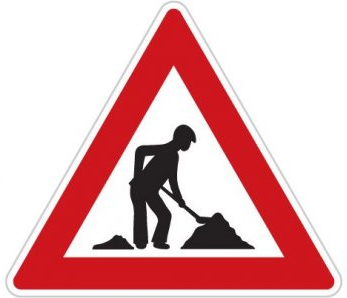 